105年度臺北市士林區東山里里民活動場所  週 課 程 表(105年11月)填表人：何聖文                         填表日期：105年11月28日 注意事項：晚間時段原則上為下午6時至9時，由里長酌情開放，但週一至週五須至少開放2次。週六及週日分上午、下午及晚間3個時段開放。每週開放時數不得少於54小時105年度臺北市士林區東山里里民活動場所課   程   總   表(105年11月)開課情形：填表人：何聖文                       填表日期：105.11.28 105年度臺北市士林區東山里里民活動場所成果資料表填表人：何聖文                              填表日期： 105.11.28 里民活動場所課程表等資訊公告上網佐證資料(應於網路上公告相關訊息並定期上網維護更新)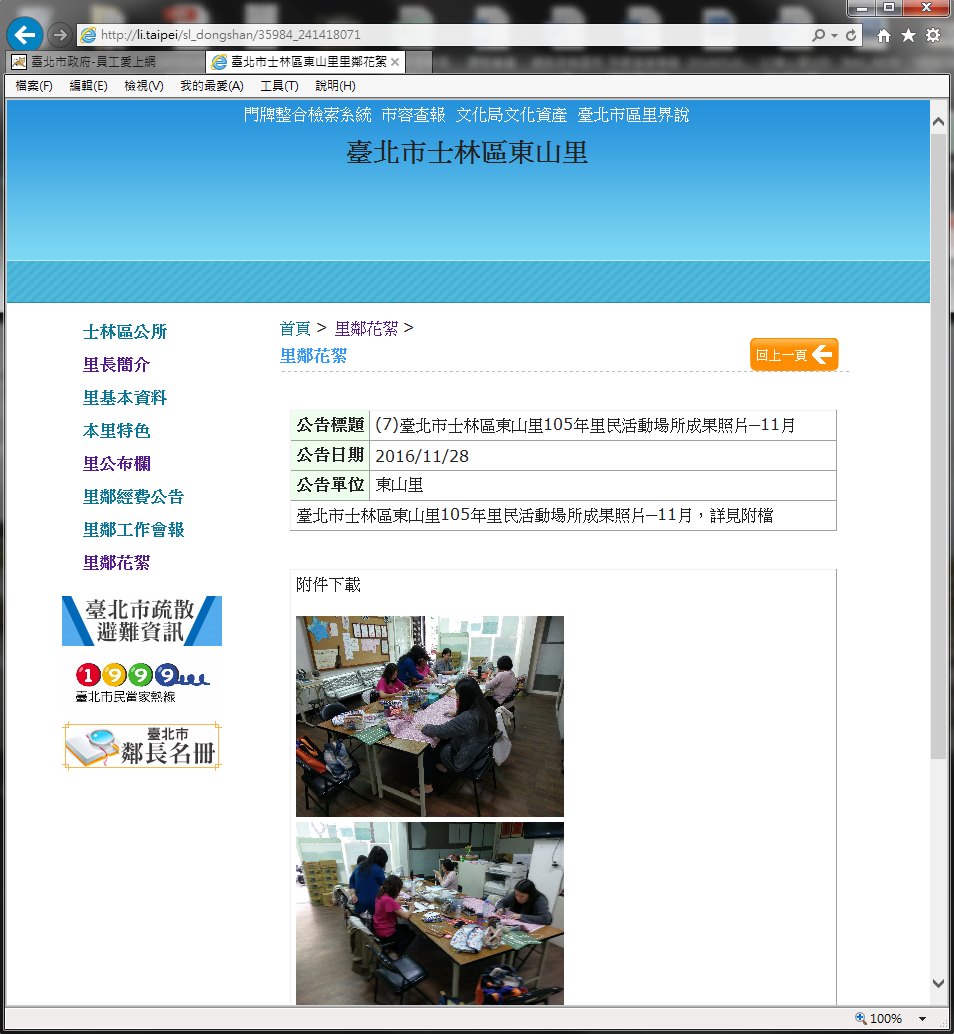 臺北市士林區東山里里民活動場所課程登錄一覽表105年11月臺北市士林區東山里里民活動場所課程登錄一覽表105年11月臺北市士林區東山里里民活動場所課程登錄一覽表105年11月臺北市士林區東山里里民活動場所課程登錄一覽表105年11月臺北市士林區東山里里民活動場所課程登錄一覽表105年11月臺北市士林區東山里里民活動場所課程登錄一覽表105年11月日 期星 期上午09：00~12：00下午14：00~17：00 晚間18：00~21：00 備   註11月1日星期二閱  覽  時  間閱  覽  時  間閱  覽  時  間11月2日星期三閱  覽  時  間拼布毛線班閱  覽  時  間11月3日星期四閱  覽  時  間閱  覽  時  間閱  覽  時  間11月4日星期五閱  覽  時  間閱  覽  時  間閱  覽  時  間11月5日星期六閱  覽  時  間閱  覽  時  間閱  覽  時  間11月6日星期日11月7日星期一閱  覽  時  間閱  覽  時  間閱  覽  時  間11月8日星期二閱  覽  時  間閱  覽  時  間閱  覽  時  間11月9日星期三閱  覽  時  間拼布毛線班閱  覽  時  間11月10日星期四閱  覽  時  間閱  覽  時  間閱  覽  時  間11月11日星期五閱  覽  時  間閱  覽  時  間閱  覽  時  間11月12日星期六閱  覽  時  間閱  覽  時  間閱  覽  時  間11月13日星期日11月14日星期一閱  覽  時  間閱  覽  時  間閱  覽  時  間11月15日星期二閱  覽  時  間閱  覽  時  間閱  覽  時  間11月16日星期三閱  覽  時  間拼布毛線班閱  覽  時  間11月17日星期四閱  覽  時  間閱  覽  時  間閱  覽  時  間11月18日星期五閱  覽  時  間閱  覽  時  間閱  覽  時  間11月19日星期六閱  覽  時  間閱  覽  時  間閱  覽  時  間11月20日星期日11月21日星期一閱  覽  時  間閱  覽  時  間閱  覽  時  間11月22日星期二閱  覽  時  間閱  覽  時  間閱  覽  時  間11月23日星期三閱  覽  時  間拼布毛線班閱  覽  時  間11月24日星期四閱  覽  時  間閱  覽  時  間閱  覽  時  間11月25日星期五閱  覽  時  間閱  覽  時  間閱  覽  時  間11月26日星期六閱  覽  時  間閱  覽  時  間閱  覽  時  間11月27日星期日11月28日星期一閱  覽  時  間閱  覽  時  間閱  覽  時  間11月29日星期二閱  覽  時  間閱  覽  時  間閱  覽  時  間11月30日星期三閱  覽  時  間拼布毛線班閱  覽  時  間開放時段上午（9時至12時）下午（2時至5時）晚間（6時至9時）備註課程名稱上午（9時至12時）下午（2時至5時）晚間（6時至9時）備註星期上午（9時至12時）下午（2時至5時）晚間（6時至9時）備註星期一閱覽時間閱覽時間閱覽時間星期二閱覽時間閱覽時間閱覽時間星期三閱覽時間拼布毛線班閱覽時間星期四閱覽時間閱覽時間閱覽時間星期五閱覽時間閱覽時間閱覽時間星期六閱覽時間閱覽時間閱覽時間星期日課   別日   期時   間時   數（小時）參與人次（人）閱覽時間每週一至週六無安排課程時段每次3小時5人/次拼布毛線班每週三1400-1700每次3小時8人/次活  動  照  片 （一）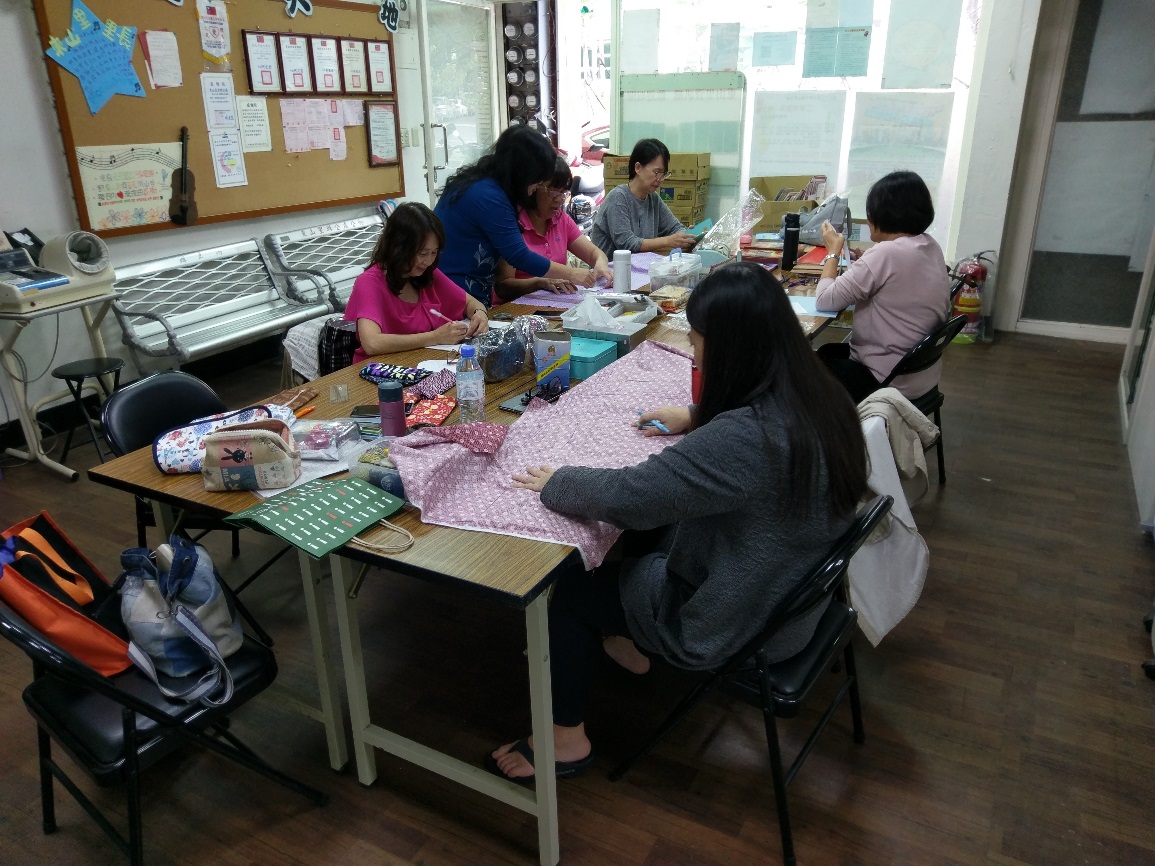 時間：105年11月23日時間：105年11月23日地址：士東路292號地址：士東路292號面積：92.16平方公尺面積：92.16平方公尺主辦單位：臺北市士林區東山里里辦公處主辦單位：臺北市士林區東山里里辦公處用途（開課）：拼布毛線班用途（開課）：拼布毛線班使用人次：8使用人次：8活動情形：一針一線串連美麗新世界。活動情形：一針一線串連美麗新世界。活  動  照  片 （二）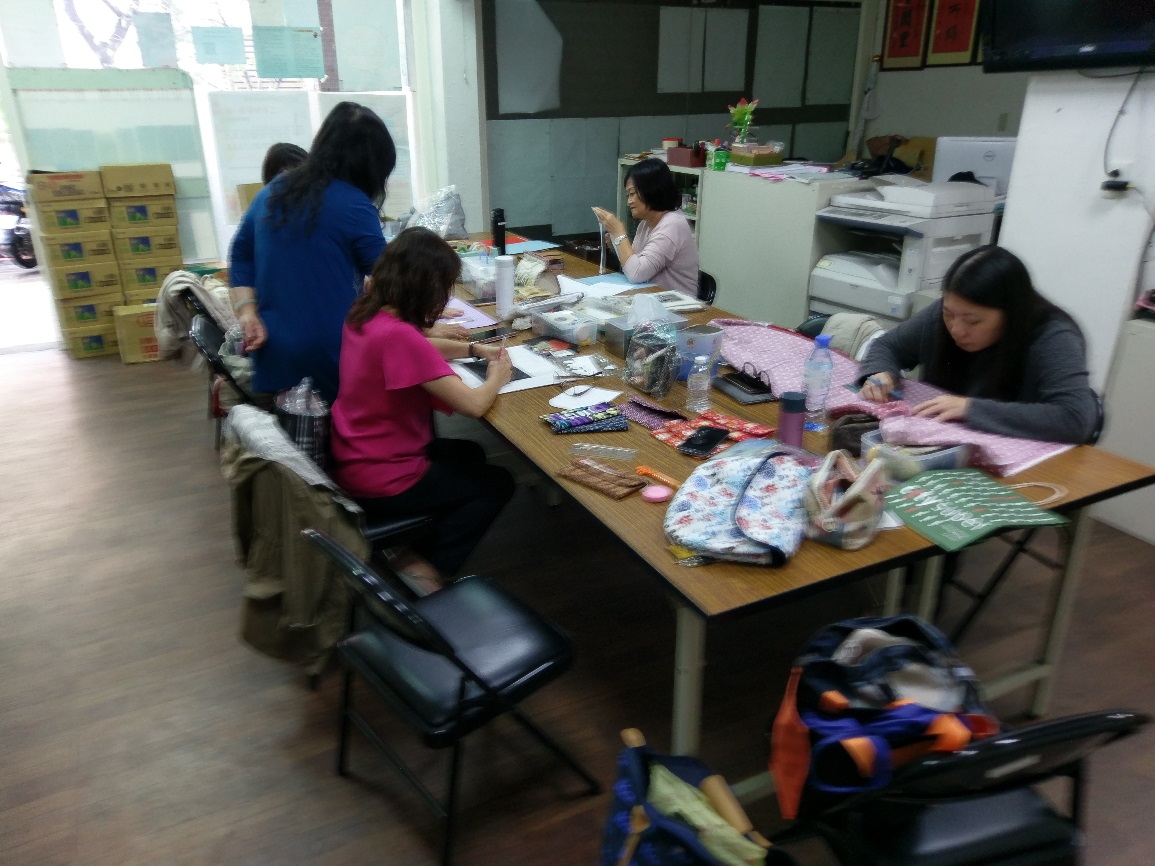 活  動  照  片 （三）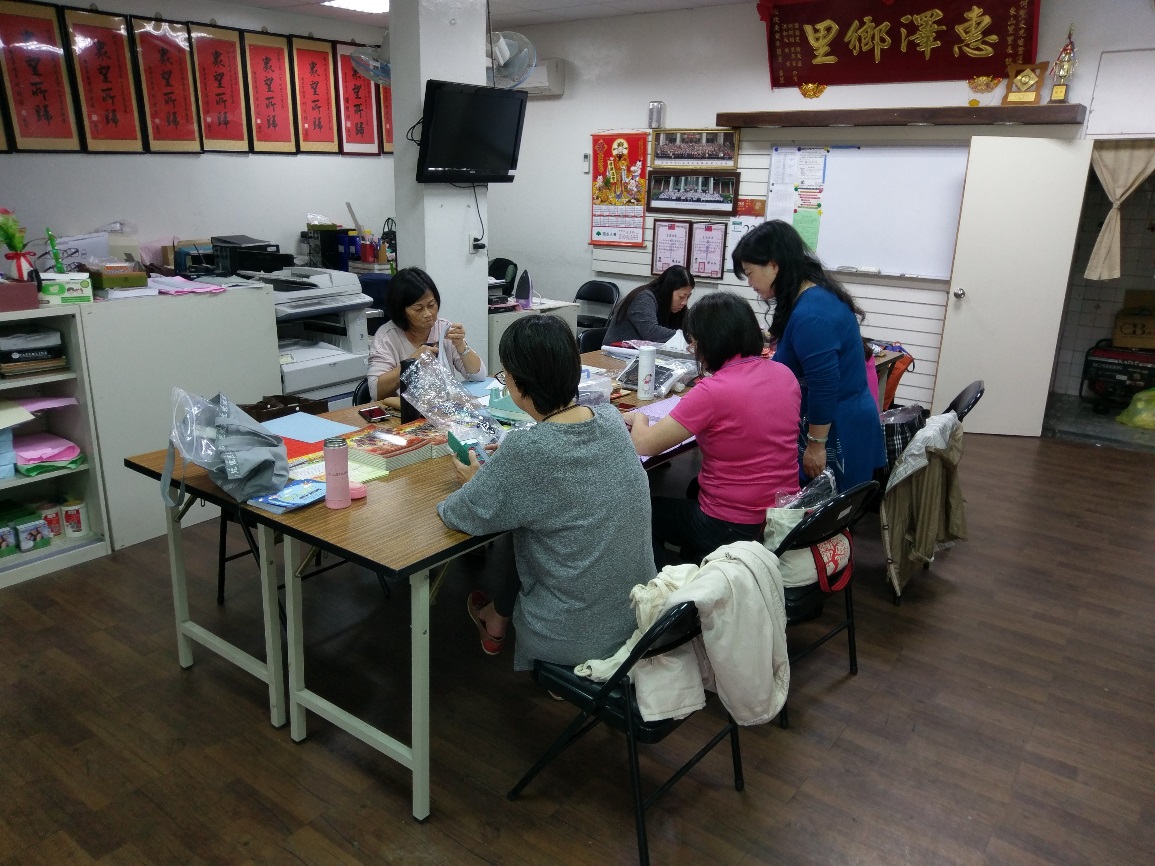 